Sonntag, 17. August 2014 – 17:00 Uhr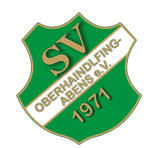 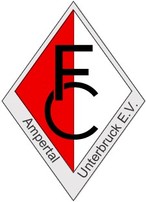 SV Oberhaindlfing-Abens	:	FCA Unterbruck 2			3 : 1  (1 : 1)Zum Saisonauftakt war die Reserve aus Unterbruck zu Gast in Oberhaindlfing. Beide Mannschaften mussten letztes Jahr den schweren Gang aus der A- in die B-Klasse gehen und somit war das erste Saisonspiel ein Duell zweier Absteiger.Von Beginn an zeigten die Hausherren den zahlreich erschienen Fans was sie sich vorgenommen hatte. Die drei Punkte sollten definitiv bei der Heimmannschaft bleiben und so begann von der ersten Minute an ein regelrechter Sturmlauf auf das Tor von Unterbruck. Die Offensivreihe erarbeitete sich zahlreiche Chancen und kam ein ums andere Mal gefährlich vor das Tor, doch leider blieben die Versuche zunächst erfolglos. So war es völlig überraschend, dass der Gast aus dem Ampertal in Minute 32 seine einzige Chance des Spiels zur Führung nutzte. Oberhaindlfing konnte sich zwar von diesem Schock nicht sofort erholen, erzielte jedoch in der letzten Minute der ersten Halbzeit den hochverdienten Ausgleich durch einen Kopfball von Alexander Geltl aus kurzer Entfernung nach Vorarbeit von Johannes Ziegltrum.Nach der Pause bot sich das gleiche Bild: Das Tor der Unterbrucker Reserve stand unter Dauerbeschiss unserer Mannschaft und so war es nur logisch, dass das passierte was passieren musste: Lukas Glatt brachte uns in der 59. Minute durch einen Distanzschuss in Front, ehe Johannes Ziegltrum in der 75. Spielminute den Sack nach einem schönen Sololauf zumachte.Ein hochverdienter Auftaktsieg stand also am Ende zu Buche. Jedoch ist bei der Mannschaft um Trainer Alexander Lippert noch deutlich Luft nach oben. Der Gast konnte sich glücklich schätzen nicht mit deutlich mehr Gegentoren nach Hause geschickt worden zu sein, denn die Möglichkeiten hierzu waren zu jeder Zeit des Spiels zugegen.Fakt ist: Die ersten drei Punkte der Saison 2014/2015 und das ist die Hauptsache.So kann es weitergehen!Aufstellung:N. Huber – A. Neumaier , A.Lippert , B.Ziegltrum – M. Grabichler , T. Doleschel , M. Kaindl , P. Domani –  M. Ziegltrum – S. Kaindl , A. GeltlF. Kaindl (A) , K. Lorenz (A) , H. Heckmaier (A) , L. Glatt (A), J. Ziegltrum (A) , D. Domani (A)